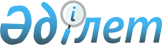 2022 - 2024 жылдарға арналған Біржан сал ауданы Мамай ауылының бюджеті туралыАқмола облысы Біржан сал ауданы мәслихатының 2021 жылғы 27 желтоқсандағы № С-12/15 шешімі.
      Қазақстан Республикасының Бюджет кодексінің 9-1-бабының 2-тармағына, "Қазақстан Республикасындағы жергілікті мемлекеттік басқару және өзін-өзі басқару туралы" Қазақстан Республикасының Заңының 6-бабының 1-тармағының 1) тармақшасына және 2-7-тармағына сәйкес, Біржан сал ауданының мәслихаты ШЕШТІ:
      1. 2022 – 2024 жылдарға арналған Біржан сал ауданы Мамай ауылы бюджетіне тиісінше 1, 2 және 3-қосымшаларға сәйкес, оның ішінде 2022 жылға келесі көлемдерде бекітілсін:
      1) кірістер – 29 631,6 мың теңге, оның ішінде:
      салықтық түсімдер – 3 635 мың теңге;
      салықтық емес түсімдер - 0 мың теңге;
      негізгі капиталды сатудан түсетін түсімдер - 0 мың теңге;
      трансферттер түсімі – 25 996,6 мың теңге;
      2) шығындар – 30 121,6 мың теңге;
      3) таза бюджеттік кредиттеу - 0 мың теңге;
      4) қаржы активтерімен операциялар бойынша сальдо – 0 мың теңге;
      5) бюджет тапшылығы (профициті) – - 490 мың теңге;
      6) бюджет тапшылығын қаржыландыру (профицитін пайдалану) – 490 мың теңге.
      Ескерту. 1-тармақ жаңа редакцияда - Ақмола облысы Біржан сал ауданы мәслихатының 30.11.2022 № С-23/15 (01.01.2022 бастап қолданысқа енгізіледі) шешімімен.


      1-1. 2022 жылға арналған Мамай ауылы бюджетінде 2022 жылдың 1 қаңтарына жинақталған 490 мың теңге сомасындағы бюджеттік қаражаттардың бос қалдықтары пайдаланылатыны ескерілсін.
      Ескерту. Шешім 1-1-тармақпен толықтырылды - Ақмола облысы Біржан сал ауданы мәслихатының 10.06.2022 № С-17/16 (01.01.2022 бастап қолданысқа енгізіледі) шешімімен.


      2. Біржан сал ауданы Мамай ауылының бюджетінің кірістері келесі көздер есебінен бекітілсін:
      1) салықтық түсімдер, оның ішінде:
      мүлікке салынатын салықтар;
      көлік құралдарына салынатын салықтар;
      табиғи және басқа да ресурстарды пайдаланғаны үшін түсетін түсімдер.
      3. 2022 жылға арналған Біржан сал ауданы Мамай ауылының бюджетінде субвенция көлемі 15 154 мың теңге сомасында көзделгені ескерілсін.
      4. 2022 жылға арналған Біржан сал ауданы Мамай ауылының бюджет түсімдерінің құрамында 4-қосымшаға сәйкес республикалық бюджеттен нысаналы трансферттер көзделгені ескерілсін.
      5. 2022 жылға арналған Біржан сал ауданы Мамай ауылының бюджет түсімдерінің құрамында 5-қосымшаға сәйкес аудандық бюджеттен нысаналы трансферттер көзделгені ескерілсін.
      6. Осы шешім 2022 жылдың 1 қаңтарынан бастап қолданысқа енгізіледі. 2022 жылға арналған Мамай ауылының бюджеті
      Ескерту. 1-қосымша жаңа редакцияда - Ақмола облысы Біржан сал ауданы мәслихатының 30.11.2022 № С-23/15 (01.01.2022 бастап қолданысқа енгізіледі) шешімімен. 2023 жылға арналған Мамай ауылының бюджеті 2024 жылға арналған Мамай ауылының бюджеті 2022 жылға арналған республикалық бюджеттен берілетін нысаналы трансферттер және Қазақстан Республикасының Ұлттық қорынан берілетін кепілдендірілген трансферттер
      Ескерту. 4-қосымша жаңа редакцияда - Ақмола облысы Біржан сал ауданы мәслихатының 17.08.2022 № С-20/9 (01.01.2022 бастап қолданысқа енгізіледі) шешімімен. 2022 жылға арналған аудандық бюджеттен берілетін нысаналы трансферттер
      Ескерту. 5-қосымша жаңа редакцияда - Ақмола облысы Біржан сал ауданы мәслихатының 30.11.2022 № С-23/15 (01.01.2022 бастап қолданысқа енгізіледі) шешімімен. 2022 жылға арналған облыстық бюджеттен берілетін нысаналы трансферттер
      Ескерту. Шешім 6-қосымшамен толықтырылды - Ақмола облысы Біржан сал ауданы мәслихатының 22.07.2022 № С-18/16 (01.01.2022 бастап қолданысқа енгізіледі) шешімімен; жаңа редакцияда - Ақмола облысы Біржан сал ауданы мәслихатының 30.11.2022 № С-23/15 (01.01.2022 бастап қолданысқа енгізіледі) шешімімен.
					© 2012. Қазақстан Республикасы Әділет министрлігінің «Қазақстан Республикасының Заңнама және құқықтық ақпарат институты» ШЖҚ РМК
				
      Біржан сал ауданымәслихатының хатшысы

С.Шәуенов
Біржан сал ауданы мәслихатының
2021 жылғы 27 желтоқсандағы
№ С-12/15 шешіміне
1-қосымша
Санаты 
Санаты 
Санаты 
Санаты 
Сома, мың теңге
Сыныбы 
Сыныбы 
Сыныбы 
Сома, мың теңге
Кіші сыныбы
Кіші сыныбы
Сома, мың теңге
Атауы
Сома, мың теңге
1
2
3
4
5
1. Кірістер
29631,6
1
Салықтық түсімдер
6635
1
Табыс салығы
0
2
Жеке табыс салығы 
0
4
Меншiкке салынатын салықтар
635
1
Мүлiкке салынатын салықтар
35
3
Жер салығы
0
4
Көлiк құралдарына салынатын салық
600
5
Тауарларға, жұмыстарға және қызметтерге салынатын ішкі салықтар
3000
3
Табиғи және басқа да ресурстарды пайдаланғаны үшін түсетін түсімдер
3000
2
Салықтық емес түсiмдер
0
1
Мемлекеттік меншіктен түсетін кірістер
0
5
Мемлекеттік меншiгінде мүлiктi жалға беруден түсетiн кiрiстер
0
3
Негізгі капиталды сатудан түсетін түсімдер
0
1
Мемлекеттік мекемелерге бекітілген мемлекеттік мүлікті сату
0
1
Мемлекеттік мекемелерге бекітілген мемлекеттік мүлікті сату
0
4
Трансферттердің түсімдері
25996,6
2
Мемлекеттiк басқарудың жоғары тұрған органдарынан түсетiн трансферттер
25996,6
3
Аудандардың (облыстық маңызы бар қаланың) бюджетінен трансферттер
25996,6
Функционалдық топ 
Функционалдық топ 
Функционалдық топ 
Функционалдық топ 
Функционалдық топ 
Сома, мың теңге
Функционалдық кіші топ 
Функционалдық кіші топ 
Функционалдық кіші топ 
Функционалдық кіші топ 
Сома, мың теңге
Бюджеттік бағдарламалардың әкiмшiсi 
Бюджеттік бағдарламалардың әкiмшiсi 
Бюджеттік бағдарламалардың әкiмшiсi 
Сома, мың теңге
Бағдарлама
Бағдарлама
Сома, мың теңге
Атауы
Сома, мың теңге
II. Шығындар
30121,6
01
Жалпы сипаттағы мемлекеттiк қызметтер
18911,9
1
Мемлекеттiк басқарудың жалпы функцияларын орындайтын өкiлдi, атқарушы және басқа органдар
18911,9
124
Аудандық маңызы бар қала, ауыл, кент, ауылдық округ әкімінің аппараты
18911,9
001
Аудандық маңызы бар қала, ауыл, кент, ауылдық округ әкімінің қызметін қамтамасыз ету жөніндегі қызметтер
18911,9
07
Тұрғын үй-коммуналдық шаруашылық
8960,4
2
Коммуналдық шаруашылық
4521
124
Аудандық маңызы бар қала, ауыл, кент, ауылдық округ әкімінің аппараты
4521
014
Елді мекендерді сумен жабдықтауды ұйымдастыру
4521
3
Елді-мекендерді көркейту
4439,4
124
Аудандық маңызы бар қала, ауыл, кент, ауылдық округ әкімінің аппараты
4439,4
008
Елді мекендердегі көшелерді жарықтандыру
1560,3
009
Елді мекендердің санитариясын қамтамасыз ету
2500
011
Елді мекендерді абаттандыру және көгалдандыру
379,1
12
Көлiк және коммуникация
2249,3
1
Автомобиль көлiгi
2249,3
124
Аудандық маңызы бар қала, ауыл, кент, ауылдық округ әкімінің аппараты
2249,3
013
Аудандық маңызы бар қалаларда, ауылдарда, кенттерде, ауылдық округтерде автомобиль жолдарының жұмыс істеуін қамтамасыз ету
2249,3
IV. Қаржы активтерiмен жасалатын операциялар бойынша сальдо
0
V. Бюджет тапшылығы (профициті)
-490
VI. Бюджет тапшылығын қаржыландыру (профицитті пайдалану)
490
8
Пайдаланатын бюджет қаражатының қалдықтары
490
1
Бюджет қаражаты қалдықтары
490
1
Бюджет қаражатының бос қалдықтары
490
1
Бюджет қаражатының бос қалдықтары
490Біржан сал ауданы мәслихатының
2021 жылғы 27 желтоқсандағы
№ С-12/15 шешіміне
2-қосымша
Санаты 
Санаты 
Санаты 
Санаты 
Сома, мың теңге
Сыныбы 
Сыныбы 
Сыныбы 
Сома, мың теңге
Кіші сыныбы
Кіші сыныбы
Сома, мың теңге
Атауы
Сома, мың теңге
1
2
3
4
5
1. Кірістер
25787
1
Салықтық түсімдер
6874
1
Табыс салығы
0
2
Жеке табыс салығы 
0
4
Меншiкке салынатын салықтар
874
1
Мүлiкке салынатын салықтар
37
3
Жер салығы
0
4
Көлiк құралдарына салынатын салық
837
5
Тауарларға, жұмыстарға және қызметтерге салынатын ішкі салықтар
6000
3
Табиғи және басқа да ресурстарды пайдаланғаны үшін түсетін түсімдер
6000
2
Салықтық емес түсiмдер
0
1
Мемлекеттік меншіктен түсетін кірістер
0
5
Мемлекеттік меншiгінде мүлiктi жалға беруден түсетiн кiрiстер
0
3
Негізгі капиталды сатудан түсетін түсімдер
0
1
Мемлекеттік мекемелерге бекітілген мемлекеттік мүлікті сату
0
1
Мемлекеттік мекемелерге бекітілген мемлекеттік мүлікті сату
0
4
Трансферттердің түсімдері
18913
2
Мемлекеттiк басқарудың жоғары тұрған органдарынан түсетiн трансферттер
18913
3
Аудандардың (облыстық маңызы бар қаланың) бюджетінен трансферттер
18913
Функционалдық топ 
Функционалдық топ 
Функционалдық топ 
Функционалдық топ 
Функционалдық топ 
Сома, мың теңге
Функционалдық кіші топ 
Функционалдық кіші топ 
Функционалдық кіші топ 
Функционалдық кіші топ 
Сома, мың теңге
Бюджеттік бағдарламалардың әкiмшiсi 
Бюджеттік бағдарламалардың әкiмшiсi 
Бюджеттік бағдарламалардың әкiмшiсi 
Сома, мың теңге
Бағдарлама
Бағдарлама
Сома, мың теңге
Атауы
Сома, мың теңге
II. Шығындар
25787
01
Жалпы сипаттағы мемлекеттiк қызметтер
13159
1
Мемлекеттiк басқарудың жалпы функцияларын орындайтын өкiлдi, атқарушы және басқа органдар
13159
124
Аудандық маңызы бар қала, ауыл, кент, ауылдық округ әкімінің аппараты
13159
001
Аудандық маңызы бар қала, ауыл, кент, ауылдық округ әкімінің қызметін қамтамасыз ету жөніндегі қызметтер
13159
07
Тұрғын үй-коммуналдық шаруашылық
10278
3
Елді-мекендерді көркейту
10278
124
Аудандық маңызы бар қала, ауыл, кент, ауылдық округ әкімінің аппараты
10278
008
Елді мекендердегі көшелерді жарықтандыру
2831
009
Елді мекендердің санитариясын қамтамасыз ету
2500
011
Елді мекендерді абаттандыру және көгалдандыру
488
014
Елді мекендерді сумен жабдықтауды ұйымдастыру
4039
12
Көлiк және коммуникация
2350
1
Автомобиль көлiгi
2350
124
Аудандық маңызы бар қала, ауыл, кент, ауылдық округ әкімінің аппараты
2350
013
Аудандық маңызы бар қалаларда, ауылдарда, кенттерде, ауылдық округтерде автомобиль жолдарының жұмыс істеуін қамтамасыз ету
2350
IV. Қаржы активтерiмен жасалатын операциялар бойынша сальдо
0
V. Бюджет тапшылығы (профициті)
0
VI. Бюджет тапшылығын қаржыландыру (профицитті пайдалану)
0Біржан сал ауданы мәслихатының
2021 жылғы 27 желтоқсандағы
№ С-12/15 шешіміне
3-қосымша
Санаты 
Санаты 
Санаты 
Санаты 
Сома, мың теңге
Сыныбы 
Сыныбы 
Сыныбы 
Сома, мың теңге
Кіші сыныбы
Кіші сыныбы
Сома, мың теңге
Атауы
Сома, мың теңге
1
2
3
4
5
1. Кірістер
38101
1
Салықтық түсімдер
7010
1
Табыс салығы
0
2
Жеке табыс салығы 
0
4
Меншiкке салынатын салықтар
1010
1
Мүлiкке салынатын салықтар
50
3
Жер салығы
0
4
Көлiк құралдарына салынатын салық
960
5
Тауарларға, жұмыстарға және қызметтерге салынатын ішкі салықтар
6000
3
Табиғи және басқа да ресурстарды пайдаланғаны үшін түсетін түсімдер
6000
2
Салықтық емес түсiмдер
0
1
Мемлекеттік меншіктен түсетін кірістер
0
5
Мемлекеттік меншiгінде мүлiктi жалға беруден түсетiн кiрiстер
0
3
Негізгі капиталды сатудан түсетін түсімдер
0
1
Мемлекеттік мекемелерге бекітілген мемлекеттік мүлікті сату
0
1
Мемлекеттік мекемелерге бекітілген мемлекеттік мүлікті сату
0
4
Трансферттердің түсімдері
31091
2
Мемлекеттiк басқарудың жоғары тұрған органдарынан түсетiн трансферттер
31091
3
Аудандардың (облыстық маңызы бар қаланың) бюджетінен трансферттер
31091
Функционалдық топ 
Функционалдық топ 
Функционалдық топ 
Функционалдық топ 
Функционалдық топ 
Сома, мың теңге
Функционалдық кіші топ 
Функционалдық кіші топ 
Функционалдық кіші топ 
Функционалдық кіші топ 
Сома, мың теңге
Бюджеттік бағдарламалардың әкiмшiсi 
Бюджеттік бағдарламалардың әкiмшiсi 
Бюджеттік бағдарламалардың әкiмшiсi 
Сома, мың теңге
Бағдарлама
Бағдарлама
Сома, мың теңге
Атауы
Сома, мың теңге
II. Шығындар
38101
01
Жалпы сипаттағы мемлекеттiк қызметтер
15159
1
Мемлекеттiк басқарудың жалпы функцияларын орындайтын өкiлдi, атқарушы және басқа органдар
15159
124
Аудандық маңызы бар қала, ауыл, кент, ауылдық округ әкімінің аппараты
15159
001
Аудандық маңызы бар қала, ауыл, кент, ауылдық округ әкімінің қызметін қамтамасыз ету жөніндегі қызметтер
15159
07
Тұрғын үй-коммуналдық шаруашылық
20592
3
Елді-мекендерді көркейту
20592
124
Аудандық маңызы бар қала, ауыл, кент, ауылдық округ әкімінің аппараты
20592
008
Елді мекендердегі көшелерді жарықтандыру
2831
009
Елді мекендердің санитариясын қамтамасыз ету
2500
011
Елді мекендерді абаттандыру және көгалдандыру
10740
014
Елді мекендерді сумен жабдықтауды ұйымдастыру
4039
12
Көлiк және коммуникация
2350
1
Автомобиль көлiгi
2350
124
Аудандық маңызы бар қала, ауыл, кент, ауылдық округ әкімінің аппараты
2350
013
Аудандық маңызы бар қалаларда, ауылдарда, кенттерде, ауылдық округтерде автомобиль жолдарының жұмыс істеуін қамтамасыз ету
2350
IV. Қаржы активтерiмен жасалатын операциялар бойынша сальдо
0
V. Бюджет тапшылығы (профициті)
0
VI. Бюджет тапшылығын қаржыландыру (профицитті пайдалану)
0Біржан сал ауданы мәслихатының
2021 жылғы 27 желтоқсандағы
№ С-12/15 шешіміне
4-қосымша
Атауы
Сома,
мың теңге
1
2
Барлығы
564,6
Мамай ауылы әкімінің аппараты
564,6
Ұлттық қорынан берілетін кепілдендірілген трансферттер
390
оның ішінде:
Азаматтық қызметшілердің жекелеген санаттарының, мемлекеттік бюджет қаражаты есебінен ұсталатын ұйымдар қызметкерлерінің, қазыналық кәсіпорындар қызметкерлерінің жалақысын көтеруге
390
Республикалық бюджеттен берілетін нысаналы трансферттер
174,6
оның ішінде:
Азаматтық қызметшілердің жекелеген санаттарының, мемлекеттік бюджет қаражаты есебінен ұсталатын ұйымдар қызметкерлерінің, қазыналық кәсіпорындар қызметкерлерінің жалақысын көтеруге
174,6Біржан сал ауданы мәслихатының
2021 жылғы 27 желтоқсандағы
№ С-12/15 шешіміне
5-қосымша
Атауы
Сома, мың теңге
1
2
Барлығы
7165
Ағымдағы нысаналы трансферттер
7165
оның ішінде:
Мамай ауылы әкімінің аппараты
7165
Аудандық маңызы бар қала, ауыл, кент, ауылдық округ әкімінің қызметін қамтамасыз ету жөніндегі қызметтерге
2679
Елді мекендердегі көшелерді жарықтандыруға
390
Елді мекендердің санитариясын қамтамасыз етуге
2500
Аудандық маңызы бар қалаларда, ауылдарда, кенттерде, ауылдық округтерде автомобиль жолдарының жұмыс істеуін қамтамасыз етуге
596
Елді мекендерді сумен жабдықтауды ұйымдастыруға
1000Біржан сал ауданы мәслихатының
2021 жылғы 27 желтоқсандағы
№ С-12/15 шешіміне
6-қосымша
Атауы
Сома, мың теңге
1
2
Барлығы
2853
Ағымдағы нысаналы трансферттер
2853
оның ішінде:
Мамай ауылы әкімінің аппараты
2853
Азаматтық қызметшілердің жекелеген санаттарының, мемлекеттік бюджет қаражаты есебінен ұсталатын ұйымдар қызметкерлерінің, қазыналық кәсіпорындар қызметкерлерінің жалақысын көтеруге
130
Мемлекеттік қызметшілердің еңбекақысын көтеруге
2723